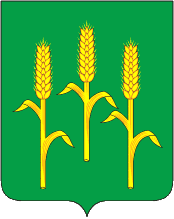 АДМИНИСТРАЦИЯсельского поселения «Село Гаврики»Мещовского районаКалужской областиПОСТАНОВЛЕНИЕ17 марта  2021 г.                                                                                 №10__Об особенностях предоставления отдельными категориями лиц сведений о цифровых финансовых активах, цифровых правах, утилитарных цифровых правах и цифровой валюте в 2021 годуВ соответствии с Федеральным законом от 25 декабря 2008 года №273-ФЗ «О противодействии коррупции», Федеральным законом от 31 июля 2020 года №259-ФЗ «О цифровых финансовых активах, цифровой валюте и о внесении изменений в отдельные законодательные акты Российской Федерации», на основании Указа Президента Российской Федерации от 10 декабря 2020 года №778 «О мерах по реализации отдельных положений Федерального закона «О цифровых финансовых активах, цифровой валюте и о внесении изменений в отдельные законодательные акты Российской Федерации», ст.ст.37, 45 Устава сельского поселения «Село Гаврики», администрация сельского поселения «Село Гаврики»ПОСТАНОВЛЯЕТ:1.Установить, что с 1 января по 30 июня 2021 года включительно  граждане претендующие на замещение вакантных должностей руководителей муниципальных учреждений вместе со сведениями, предоставляемыми по форме справки, утвержденной Указом Президента Российской Федерации от 23 июня 2014 года №460 «Об утверждении формы справки о доходах, расходах, об имуществе и обязательствах имущественного характера и  внесении изменений в некоторые акты Президента Российской Федерации», предоставляют уведомление о принадлежащих им, их супругам и несовершеннолетним детям цифровых финансовых активах, цифровых правах, включающих одновременно цифровые финансовые активы и иные цифровые права, утилитарных цифровых правах и цифровой валюте (при их наличии) по форме согласно приложению №1 к Указу Президента Российской Федерации от 10 декабря 2020 года №778 «О мерах по реализации отдельных положений Федерального закона «О цифровых финансовых активах, цифровой валюте и о внесении изменений в отдельные законодательные акты Российской Федерации».2.Уведомление, предусмотренное пунктом 1 настоящего постановления, предоставляется по состоянию на первое число месяца, предшествующего месяцу подачи документов для замещения соответствующей должности.3.Настоящее постановление вступает в силу со дня его официального опубликования (обнародования) и подлежит размещению в установленном порядке на сайте администрации сельского поселения «Село Гаврики» в информационно-коммуникационной сети Интернет и распространяется на правоотношения возникшие с 01.01.2021 года.4.Контроль за исполнением постановления  оставляю за собой.Глава администрации                                                                М.П.Ивкин